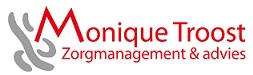 Opzet nascholing Osteoporose Basis scholingHoe kun je osteoporose en fractuurpreventie een plaats geven in je dagelijkse praktijkvoering. 
Deel 1door Ton Boermans Osteoporose, diagnostiek en behandeling ter preventie van fracturenWat is osteoporose?Wat zijn de belangrijkste risicofactorenvoor het krijgen van fracturen en hoe wordt de diagnose osteoporose gesteld?Wat is het belang van casefinding bij osteoporoseen welke rol kunt u hierbij innemen?Welke behandelopties zijn er en wie komt in aanmerking voor behandeling?Welke medicamenten kan men inzetten bij osteoporose?Leerdoelen:Inzicht krijgen in het ziektebeeld en depathosfysiologie van osteoporose;Kennis nemen van de NHG standaard 2012en inzicht krijgen in nieuwe ontwikkelingen in de eerste entweede lijn;Weten hoe risicopatiënten kunnen wordenopgespoord;Weten wat de belangrijkste risicofactorenzijn voor het krijgen van fracturen, wanneeren hoe een risicoprofiel moet wordenopgesteld en kunnen interpreterenvan het risicoprofiel bij het bepalen vanosteoporose;Inzicht krijgen in up-to-date diagnostiek(o.a. DXA, wervelfractuur diagnostiekVitamine-D bepaling);Weten welke behandelopties er zijn enhoe hier mee om te gaan.Opzet:Presentatie over het ziektebeeld osteoporose, casefinding,diagnostiek en medicamenteuze behandeling en de belangrijkste wijzigingen in de NHG standaard 2012 ten opzichte van de NHG standaard 2005. Er is voldoende ruimte tijdens de scholing voor het inbrengen van praktijkervaringen en het bespreken van casuïstiek.Deel 2door Monique TroostHet opzetten van een gestructureerd osteoporosespreekuurHoe zet je een gestructureerd osteoporosespreekuur op in de praktijk aan de hand van 10 stappen;Hoe past osteoporosezorg binnen de uitvoeringvan de chronische zorg in de huisartsenpraktijk? (o.a. COPD, DM enouderenzorg);Wat komt er aan de orde tijdens het consult bij de huisarts en POH en hoe is de follow-up voor de verschillende risicogroepen?Met wie kunt u samenwerken binnen de osteoporosezorg en wat is het belang daarvan?Welke financieringsmogelijkheden zijn er om osteoporosezorg op te zetten en te onderhouden?LeerdoelenInzicht krijgen in het belang van gestructureerdeosteoporosezorg;Weten hoe u een selectie kunt maken van de gewenste doelgroep;Weten op welke wijze osteoporosezorg gestructureerd kan worden ingericht aan de hand van de NHG standaard 2012;Weten wat er aan de orde komt tijdens het consult bij de huisarts en POH en hoe de follow-up is voor de verschillende risicogroepen;Weten met wie u binnen de osteoporosezorgkunt samenwerken en het belang inzien van die samenwerking.OpzetAandacht voor het stapsgewijs opzetten van een osteoporosespreekuur en de plek die de osteoporosezorg kan innemen binnen de praktijkorganisatie.  Er is voldoende ruimte voor het inbrengen van eigen praktijkervaringen. Het laatste gedeelte van de avond zal gaan over de inhoud van het osteoporosespreekuur, de follow-up, de samenwerking binnen en buiten de praktijk en de financieringsmogelijkheden voor het opzetten van een osteoporosespreekuur. 